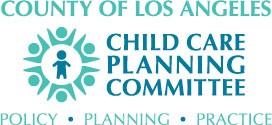 Meeting Schedule – FY 2022-23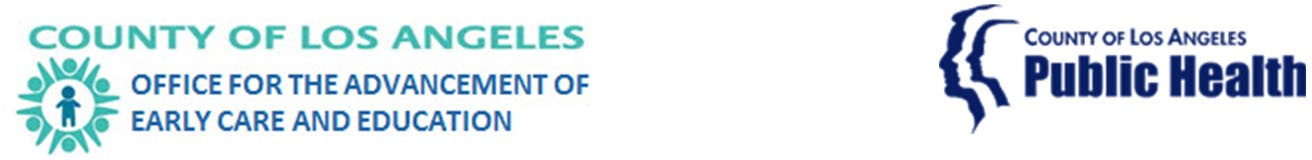 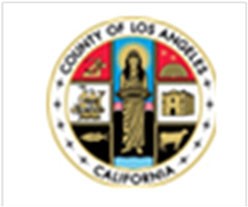 ** The Child Care Planning Committee generally meets the first Wednesday of the month from 12:00 – 2:00 p.m. The public is welcome to attend the meetings and participate in its work groups. To confirm meeting schedule and verify meeting locations, check the Office for the Advancement of Early Care and Education website at childcare.lacounty.gov or contact Michele Sartell by e-mail at msartell@ph.lacounty.gov or by telephone at (323) 594- 1244 (mobile).Child Care Planning Committee Meeting ScheduleUpdated – December 22, 2021Page 2Meeting DateTimeLocationSeptember 7, 2022New Member Orientation10:30 – 11:45 a.m.Microsoft TeamsJoin on your computer or mobile app Click here to join the meetingOr call in (audio only) 323.776.6996; Conference ID: 380 815 470#September 7, 2022General Meeting12:00 – 2:00 p.m.Microsoft TeamsJoin on your computer or mobile app Click here to join the meetingOr call in (audio only) 323.776.6996; Conference ID: 380 815 470#October 5, 202212:00 – 2:00 p.m.Microsoft TeamsJoin on your computer or mobile app Click here to join the meetingOr call in (audio only) 323.776.6996; Conference ID: 380 815 470#November 2, 202212:00 – 2:00 p.m.Microsoft TeamsJoin on your computer or mobile app Click here to join the meetingOr call in (audio only) 323.776.6996; Conference ID: 380 815 470#December 7, 202212:00 – 2:00 p.m.Microsoft TeamsJoin on your computer or mobile app Click here to join the meetingOr call in (audio only) 323.776.6996; Conference ID: 380 815 470#January 4, 202312:00 – 2:00 p.m.Microsoft TeamsJoin on your computer or mobile app Click here to join the meetingOr call in (audio only) 323.776.6996; Conference ID: 380 815 470#February 1, 2023General Meeting12:00 – 12:45 p.m.Microsoft TeamsJoin on your computer or mobile app Click here to join the meetingOr call in (audio only) 323.776.6996; Conference ID: 380 815 470#February 1, 2023Public Hearing –LPC Local Funding Priorities12:50 – 2:00 p.m.Microsoft TeamsJoin on your computer or mobile app Click here to join the meetingOr call in (audio only) 323.776.6996; Conference ID: 380 815 470#March 1, 202312:00 – 2:00 p.m.Microsoft TeamsJoin on your computer or mobile app Click here to join the meetingOr call in (audio only) 323.776.6996; Conference ID: 380 815 470#April 5, 202312:00 – 2:00 p.m.Microsoft TeamsJoin on your computer or mobile app Click here to join the meetingOr call in (audio only) 323.776.6996; Conference ID: 380 815 470#May 3, 202312:00 – 2:00 p.m.Microsoft TeamsJoin on your computer or mobile app Click here to join the meetingOr call in (audio only) 323.776.6996; Conference ID: 380 815 470#June 7, 202312:00 – 2:00 p.m.Microsoft TeamsJoin on your computer or mobile app Click here to join the meetingOr call in (audio only) 323.776.6996; Conference ID: 380 815 470#Meeting DateTimeLocationMay 4, 202212:00 – 2:00 p.m.Microsoft TeamsJoin on your computer or mobile app Click here to join the meetingOr call in (audio only) 323.776.6996; Conference ID: 340 372 351#June 1, 202212:00 – 2:00 p.m.Microsoft TeamsJoin on your computer or mobile app Click here to join the meetingOr call in (audio only) 323.776.6996; Conference ID: 340 372 351#